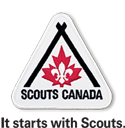 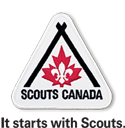 TO: Police Force or Department  RE:  Volunteer to Scouts Canada ________ (DOB: mm/dd/yyyy has applied to be a ______________ with ____________________  (Full Name) 	 (Volunteer Position) 	  (Scout Group name) In accordance with Scouts Canada’s screening policy a “Police Records Check” is a mandatory requirement for all applicants over the age of 18.  For new members, a “Vulnerable Sector Check” is also required before membership is accepted into the Organization. Scouts Canada’s Volunteers receive no remuneration.    Volunteer Scouters work closely with youth ages 5 to 17. The responsibilities of a Scouter are: Provide children and youth with appropriately challenging, weekly meetings.Ensure that the health and safety of all members is maintained continually. This is a primary concern.Participate in Section planning meetings with the youth members of the Section Leadership Team.Develop close working relations with other members of the team and share the responsibility of operating the Section with all Scouters.Support and participate in special meetings and activities, including outings and family camping experiences.Know and use resource material available, including various handbooks.Maintain good relations with parents/guardians, and encourage activities, which involve them.Encourage recruitment of members and help the Group Committee recruit other leaders.Maintain good relations with leaders in other Sections and attend Group Council, Group Committee and local Council meetings as required.Take training for the position, including regular sharing sessions, special interest and outdoor activity skills.The individual named in this letter is: A RETURNING member and requires a CRIMINAL RECORDS CHECK & JUDICIAL MATTER CHECK only. A NEW member and requires a CRIMINAL RECORDS CHECK with VULNERABLE SECTOR CHECK. I am authorized by Scouts Canada to submit this request.   If you have any questions, please contact the undersigned. Council Relationship Manager – Tia LutzTia LutzTia.lutz@scouts.ca        1.306.209.9744Yours in Scouting, 